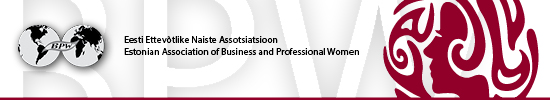 Women and Career. Have you got a chance? BPW Estonia 25th Anniversary ConferenceRadisson Blue Hotel Olümpia Conference Center 11.00-15.00 on November 11, 2017Program: 10.45-11.00 Registration 11.00-11.15 Opening coffee and welcoming remarks by BPW President Anu Viks and Mari-Liis Lill, an actor, the author of the videoclips. 11.30-12.15 Panel I – Maternal wall: Gender stereotypes at work and home. Manager of the panel is Ester Eomois, President of the Business Club of BPW Estonia, EBS lecturer and leadership trainer 12.15- 13.00 panel II - Glass ceiling and glass lift: Invisible barrier in planning women’s career. Why are men promoted instead of women? Manager of the panel is Mari Kooskora, member of the BPW Estonia Business Club, EBS Associate Professor 13.00-13. 30 Coffee break 13.30-14.15 panel III – “Queen bee syndrome - why don’t women support women? Manager of the panel is Leena Kivisild, member of the Business Club of BPW Estonia, entrepreneur 14.15-15.00 Panel IV – Best before. Are only young and beautiful fit for the job? Manager of the panel is Kersti Uudla, member of the business club of BPW Estonia, Manager of EBS Gymnasium. 15.00-15.15 Concluding remarks Panelist as follows: Kristel Kruustük -Testlio OÜ founder and manager https://testlio.com/Piret Mürk-Dubout - The Chairwoman of the Board at Tallinn AirportSiiri Oviir - President of Estonian Women’s unionKadri Kõusaar - writer, film directorKatrin Isotamm - Manager of the Communication Department at Telia EestiMaria Alajõe- manager of innovation and entrepreneurship center Mektory at University of TechnologyKaidi Ruusalepp - founder and manager of Funderbeam https://www.funderbeam.com/startups/funderbeam 